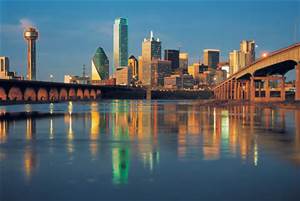 Registration 5:00 pm – 6:00 pmThursday Night, April 24, 2014  	(3 Tracks)6:00 – 7:00pmRoundtable 1:  Anatomy of a Removal CaseHon. Judge Michael P. Baird; Dallas Court Coordinator Barbara Baker; & Dallas ACC Dan Gividan Roundtable 2:  Anatomy of a DACA Case Elizabeth Cedillo-Pereira, Cedillo-Pereira & Associates, PC and Nancy Falgout, Nancy A. Falgout, PCRoundtable 3:  Anatomy of a Visa Application Case (at the Embassy/Border)Karen Lee-Pollack, Bell Nunnally and Stephanie Paver, Foster Quan and Jeff Ghouse, Fulbright Jaworski7:15 pm- 8:30 pm  Welcome Reception & “Meet the Experts” sponsored by Jeremy Cassius, M.Ed., American Immigration Council and Foster Quan  Hosted by New Member Coordinator, Olsa Alikaj-Cano, Foster QuanFriday, April 25, 2014			6:30 – 7:30 am Yoga				Registration 7:30 am – 8:00 amJoint Session (ALL)8:00 – 8:30 am  Welcome – Terry Weir, Chapter ChairState of Immigration – Ben Johnson, American Immigration CouncilDual TrackFamily/Removal Track8:30 am – 9:30 am Kelleen O’Fallon, Verdin Law FirmGeorge Rodriguez, Saenz-Rodriquez and Assoc.Fundamentals of Family Immigration:  How do you get from I-130 to I-485 including same-sex marriages, DNA issues, and polygamy9:30 am – 10:15 amPaul B. Hunker, III, Dallas Chief CounselLance Curtright, De Mott, McChesney, Curtright, & Armendáriz Prosecutorial Discretion:  What does this mean for your client and how to successfully obtain the government’s mercy?Business Track8:30-9:30 am Paul Rynerson, Berry Appleman & Leiden LLPChristin Faykus, Dunbar Harder, PLLCFundamentals NIV9:30 to 10:15 Maggie Murphy, Jackson Lewis P.C. Beatriz Trillos Ballerini , Trillos-Ballerini Law Firm, PC Fundamentals Labor CertificationsJoint Sessions (ALL)10:30 – 11:15 am  Ruby Powers, Law Office of Ruby Powers (.5 Ethics)Practice Management:  How to effectively use technology to manage & promote your practice.  Top 10 tips on using technology to manage a practice & top 10 tips on promoting your practice.  Best practices in using technology including password protection, posting testimonials, using photos of your clients, etc…11:15 – 12:15 pm Joel Gonzalez, Cote & Gonzalez, PLLC Paul Zoltan, Law Office of Paul ZoltanDos & Don’ts of Advising a Client; dual representation; Perjury issues; Clients rights when questioned; 5th Amendment rights.12:15 pm – 1:30 pm  Lunch Presentation (1 hr. Ethics)LUNCH with Robert Alcorn, Texas Grievance Oversight Committee and Dirrell S. Jones, Asst. Disciplinary Counsel SBOT.  Top 10 best practices for managing an immigration practice in an ethical and professional manner.Friday, April 25, 2014 cont.Dual TracksFamily/Removal Track1:30 pm – 2:30 pm Javier N. Maldonado,  Law Office of Javier N. MaldonadoCarlos M. Garcia, Garcia & Garcia, PLLCCesar C. Garcia Hernandez, Univ. of DenverCrimmigration and Recent Developments in the Categorical Approach2:30 pm – 3:30 pm Rob Dunikoski, Dallas Deputy Chief Counsel  Brian Bates, Reina and Bates Meeting Your Burden of Proof in Complex Waiver Cases and Dealing with Multiple Waivers.3:45 pm – 4:45 pm Kelli Stump, Stump and AssociatesJason Mills, Law Office of Jason MillsFamily Waivers in the U.S. and Abroad including the I-601ABusiness Track1:30 - 2:30 Brent Huddleston, Haynes and Boone, LLP Dustin O'Quinn, Berry Appleman & Leiden LLPBusiness: Advanced Strategies/Alternatives to H-1B2:30 - 3:30 Harry Joe, Jackson Lewis P.C. Rick Gump, Law Offices of Richard A. Gump, Jr. Lauren Allen, Law Offices of Richard A. Gump, Jr. I-9 / E-Verify: Short form, Long List of Complexities and Hard Hitting Penalties3:45 to 4:45  Faye Kolly, DeMott, McChesney, Curtright, and Armendariz LLP Susan K. McConn, FosterQuan, LLPStrategy and Preparation of Short Term Work VisasJoint Session (ALL)4:45 pm – 5:45 pmAnu Joshi, AILA National Grassroots AdvocacyMedia Training & Advocacy Conference Concludes for the Day.6:00 pm Networking Happy Hour at Miley & BrownSaturday, April 26, 20146:30 – 7:30 am YogaFamily/Removal Track8:00 am – 8:45 am Irene Mugambi, Law Office of Irene MugambiLarry Davis, Lawrence E. Davis, PCI-751s waivers:  When the Marriage Does Not Survive Conditional Residence8:45 am – 9:30 amCarlos Spector, Attorney at LawAsylum Updates including LBGT Claims post DOMA, PSG changes & the Mexican/Central American Claims9:30 – 10:15 am 	Michelle Saenz-Rodriguez, Saenz-Rodriquez Janet Beck, University of Houston (.75 Ethics) Ethical Issues in representing the incompetent & juveniles in removal proceedings plus pro bono settlement update.10:30 am – 11:15 am Jacqueline L. Watson, Offices of Thomas Esparza Magali Candler, Foster Quan Complex issues including AOS with a Removal Order, PIP, Creative Strategies to Maintain the Family UnitBusiness Track8:00 am – 8:45 am Lisa Sotelo, Elise Healy & Associates, PLLC Terry Weir, Dunbar Harder, PLLCCurrent RFE Trends8:45 to 9:30Sonali Patnaik, Patnaik Law OfficeMegan Raesner, Xerox Business Services Business: Site Visits and the USCIS Fraud Detection Unit9:30 am-10:15 amSusan Bond, Susan Bond PC   Noaman Azhar, Azhar & Azhar, PLLCBeyond the Basics—PERM10:30 am – 11:15 amFurqan Sunny Azhar, Azahar & Azhar, PLLCAnn Massey Badmus, Cowles & ThompsonOutstanding ResearcherJoint Session (ALL)11:15 am-Noon  Rebecca Kitson, Rebecca Kitson LawRebecca Massiatte, Jackson Lewis, P.C.Consular Processing Around the World: Current Trends and Words of Wisdom for Business, Family and other.12:00 pm – 1:00 pm  CHAPTER BUSINESS MEETING 12:00 and 1:00 pmGeorge W. Bush Presidential Library at SMU ToursThere will be shuttles available to take persons who have signed up for a tour of the Presidential Library